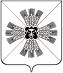 КЕМЕРОВСКАЯ ОБЛАСТЬАДМИНИСТРАЦИЯ ПРОМЫШЛЕННОВСКОГО МУНИЦИПАЛЬНОГО РАЙОНАПОСТАНОВЛЕНИЕот « 20 » августа 2019 г. № 984-Ппгт. ПромышленнаяОб утверждении Порядка сообщения о получении подарка в связи с протокольными мероприятиями, служебными командировками и другими официальными мероприятиями, участие в которых связано с исполнением ими служебных (должностных) обязанностей, сдачи и оценки подарка, реализации (выкупа) и зачисления средств, вырученных от его реализацииВ соответствии со статьей 575 Гражданского кодекса Российской Федерации, Федеральным законом от 02.03.2007 № 25-ФЗ «О муниципальной службе в Российской Федерации», Федеральным законом от 25.12.2008 № 273-ФЗ «О противодействии коррупции», Постановлением Правительства Российской Федерации от 09.01.2014 № 10 «О порядке сообщения отдельными категориями лиц о получении подарка в связи с протокольными мероприятиями, служебными командировками и другими официальными мероприятиями, участие в которых связано с исполнением ими служебных (должностных) обязанностей, сдачи и оценки подарка, реализации (выкупа) и зачисления средств, вырученных от его реализации»:1. Утвердить Порядок сообщения о получении подарка в связи с протокольными мероприятиями, служебными командировками и другими официальными мероприятиями, участие в которых связано с исполнением ими служебных (должностных) обязанностей, сдачи и оценки подарка, реализации (выкупа) и зачисления средств, вырученных от его реализации.2. Возложить на комиссию по соблюдению требований к служебному поведению муниципальных служащих администрации Промышленновского муниципального района и урегулированию конфликта интересов обязанности по рассмотрению заявлений от муниципальных служащих о передаче подарков, полученных ими в связи с протокольными мероприятиями, служебными командировками и другими официальными мероприятиями.3. Настоящее постановление подлежит обнародованию на официальном сайте администрации Промышленновского муниципального района в сети Интернет.4. Контроль   за   исполнением   настоящего   постановления   возложить на   заместителя   главы   Промышленновского   муниципального   района Е.А. Ващенко.5. Постановление вступает в силу со дня подписания. ГлаваПромышленновского муниципального района                               Д.П. ИльинИсп. Н.К. БережнаяТел. 74585Порядоксообщения о получении подарка в связи с протокольными мероприятиями, служебными командировками и другими официальными мероприятиями, участие в которых связано с исполнением служебных (должностных) обязанностей, сдачи и оценки подарка, реализации (выкупа) и зачисления средств, вырученных от его реализации1. Порядок сообщения о получении подарка в связи с протокольными мероприятиями, служебными командировками и другими официальными мероприятиями, участие в которых связано с исполнением ими служебных (должностных) обязанностей, сдачи и оценки подарка, реализации (выкупа) и зачисления средств, вырученных от его реализации (далее – Порядок) определяет сообщения лицами, замещающими муниципальные должности, муниципальными служащими (далее соответственно - лица, замещающие муниципальные должности), о получении подарка в связи с протокольными мероприятиями, служебными командировками и другими официальными мероприятиями, участие в которых связано с их должностным положением или исполнением ими служебных (должностных) обязанностей, порядок сдачи и оценки подарка, реализации (выкупа) и зачисления средств, вырученных от его реализации.2. Для целей настоящего Порядка используются следующие понятия:- «подарок, полученный в связи с протокольными мероприятиями, служебными командировками и другими официальными мероприятиями» - подарок, полученный лицом, замещающим муниципальную должность от физических (юридических) лиц, которые осуществляют дарение исходя из должностного положения одаряемого или исполнения им служебных (должностных) обязанностей, за исключением канцелярских принадлежностей, которые в рамках протокольных мероприятий, служебных командировок и других официальных мероприятий предоставлены каждому участнику указанных мероприятий в целях исполнения им своих служебных (должностных) обязанностей, цветов и ценных подарков, которые вручены в качестве поощрения (награды);- «получение подарка в связи с протокольными мероприятиями, служебными командировками и другими официальными мероприятиями, участие в которых связано с исполнением служебных (должностных) обязанностей» - получение лицом, замещающим муниципальную должность лично или через посредника от физических (юридических) лиц подарка в рамках осуществления деятельности, предусмотренной должностным регламентом (должностной инструкцией), а также в связи с исполнением служебных (должностных) обязанностей в случаях, установленных федеральными законами и иными нормативными актами, определяющими особенности правового положения и специфику профессиональной служебной и трудовой деятельности указанных лиц.3. Лица, замещающие муниципальные должности не вправе получать подарки от физических (юридических) лиц в связи с их должностным положением или исполнением ими служебных (должностных) обязанностей, за исключением подарков, полученных в связи с протокольными мероприятиями, служебными командировками и другими официальными мероприятиями, участие в которых связано с исполнением ими служебных (должностных) обязанностей.4. Лица, замещающие муниципальные должности обязаны в порядке, предусмотренном настоящим Порядком, уведомлять обо всех случаях получения подарка в связи с протокольными мероприятиями, служебными командировками и другими официальными мероприятиями, участие в которых связано с исполнением ими служебных (должностных) обязанностей, администрацию Промышленновского муниципального района.5. Уведомление о получении подарка в связи с протокольными мероприятиями, служебными командировками и другими официальными мероприятиями, участие в которых связано с исполнением служебных (должностных) обязанностей (далее - уведомление), составленное согласно приложению № 1 к настоящему Порядку, представляется не позднее 3 рабочих дней со дня получения подарка в уполномоченный орган - организационный отдел администрации Промышленновского муниципального района. К уведомлению прилагаются документы (при их наличии), подтверждающие стоимость подарка (кассовый чек, товарный чек, иной документ об оплате (приобретении) подарка).В случае если подарок получен во время служебной командировки, уведомление представляется не позднее 3 рабочих дней со дня возвращения лица, получившего подарок, из служебной командировки.6. Уведомление составляется в 2 экземплярах, один из которых возвращается лицу, представившему уведомление, с отметкой о регистрации в журнале регистрации уведомлений, который ведется по форме согласно приложению № 2 к настоящему Порядку, другой экземпляр остается в организационном отделе администрации Промышленновского муниципального района.7. Подарок, стоимость которого подтверждается документами и превышает 3 тыс. рублей либо стоимость которого получившим его служащему, работнику неизвестна, сдается ответственному лицу организационного отдела администрации Промышленновского муниципального района, которое принимает его на хранение по акту приема-передачи согласно приложению № 3 к настоящему Порядку не позднее 5 рабочих дней со дня регистрации уведомления в соответствующем журнале регистрации.8. Подарок, полученный лицом, замещающим муниципальную должность, независимо от его стоимости, подлежит передаче на хранение в порядке, предусмотренном пунктом 7 настоящего Порядка.9. До передачи подарка по акту приема-передачи, ответственность в соответствии с законодательством Российской Федерации за утрату или повреждение подарка несет лицо, получившее подарок.10. В целях принятия к бухгалтерскому учету подарка в порядке, установленном законодательством Российской Федерации, определение его стоимости проводится на основе рыночной цены, действующей на дату принятия к учету подарка, или цены на аналогичную материальную ценность в сопоставимых условиях с привлечением при необходимости комиссии или коллегиального органа. Сведения о рыночной цене подтверждаются документально, а при невозможности документального подтверждения - экспертным путем. Подарок возвращается сдавшему его лицу по акту приема-передачи в случае, если его стоимость не превышает 3 тыс. рублей.11. Ответственное лицо организационного отдела администрации Промышленновского муниципального района обеспечивает включение в установленном порядке принятого к бухгалтерскому учету подарка, стоимость которого превышает 3 тыс. рублей, в реестр муниципального имущества.12. Лицо, замещающее муниципальную должность сдавшее подарок, может его выкупить, направив на имя главы Промышленновского муниципального района, соответствующее заявление не позднее двух месяцев со дня сдачи подарка.13. Ответственное лицо организационного отдела администрации Промышленновского муниципального района в течение 3 месяцев со дня поступления заявления, указанного в пункте 12 настоящего Порядка, организует оценку стоимости подарка для реализации (выкупа) и уведомляет в письменной форме лицо, подавшее заявление, о результатах оценки, после чего в течение месяца заявитель выкупает подарок по установленной в результате оценки стоимости или отказывается от выкупа.13.1. В случае если в отношении подарка, изготовленного из драгоценных металлов и (или) драгоценных камней, не поступило от лиц, замещающих муниципальные должности заявление, указанное в пункте 12 настоящего Порядка, либо в случае отказа указанных лиц от выкупа такого подарка подарок, изготовленный из драгоценных металлов и (или) драгоценных камней, подлежит передаче ответственным лицом организационного отдела администрации Промышленновского муниципального района в федеральное казенное учреждение «Государственное учреждение по формированию Государственного фонда драгоценных металлов и драгоценных камней Российской Федерации, хранению, отпуску и использованию драгоценных металлов и драгоценных камней (Гохран России) при Министерстве финансов Российской Федерации» для зачисления в Государственный фонд драгоценных металлов и драгоценных камней Российской Федерации.14. Подарок, в отношении которого не поступило заявление, указанное в пункте 12 настоящего Порядка, может использоваться для обеспечения деятельности администрации Промышленновского муниципального района.15. В случае нецелесообразности использования подарка главой Промышленновского муниципального района принимается решение о реализации подарка и проведении оценки его стоимости для реализации (выкупа), осуществляемой посредством проведения торгов в порядке, предусмотренном законодательством Российской Федерации.16. Оценка стоимости подарка для реализации (выкупа), предусмотренная пунктами 13 и 15 настоящего Порядка, осуществляется субъектами оценочной деятельности (оценщиками) в соответствии с законодательством Российской Федерации об оценочной деятельности.17. В случае если подарок не выкуплен или не реализован, главой Промышленновского муниципального района принимается решение о повторной реализации подарка, либо о его безвозмездной передаче на баланс благотворительной организации, либо об его уничтожении в соответствии с законодательством Российской Федерации.18. Средства, вырученные от реализации (выкупа) подарка, зачисляются в доход местного бюджета в порядке, установленном бюджетным законодательством Российской Федерации.                 Заместитель главыПромышленновского муниципального района                              Е.А. Ващенко                                                       Приложение № 1                                                      к Порядку                                                 сообщения о получении подарка в связи                                                с протокольными мероприятиями, служебными                                              командировками и другими официальными                                                мероприятиями, участие в которых связано с                                                исполнением служебных (должностных)                                                 обязанностей, сдачи и оценки подарка,                                                  реализации (выкупе) и зачисления средств,                                                    вырученных от его реализации                                                                                             Главе                                                                                  Промышленновского                                                                              муниципального района                                                                                __________________                                                            от _______________________________                                                                   (Ф.И.О., занимаемая должность)                              Уведомление о получении подарка (ов)«____» ___________ 20__ г.Извещаю о получении _______________________________________________                                                                    (дата получения)Подарка (ов) на ____________________________________________________                             (наименование протокольного мероприятия, служебной                         командировки, другого официального мероприятия, место и                                                                   дата проведения)* Заполняется при наличии документов, подтверждающих стоимость подарка.Приложение: ________________________________________ на _____ листах.                                     (наименование документа)Лицо, представившее уведомление _________ __________________________                                                          (подпись)        (расшифровка подписи)«____» ____________ 20__ г.Лицо, принявшее уведомление _________ ______________________________                                                    (подпись)       (расшифровка подписи)«____» ____________ 20__ г.Регистрационный номер в журнале регистрации уведомлений__________________ от «____» ____________ 20__ г.                                                       Приложение № 2                                                      к Порядку                                                 сообщения о получении подарка в связи                                                с протокольными мероприятиями, служебными                                              командировками и другими официальными                                                мероприятиями, участие в которых связано с                                                исполнением служебных (должностных)                                                 обязанностей, сдачи и оценки подарка,                                                  реализации (выкупе) и зачисления средств,                                                    вырученных от его реализацииЖУРНАЛрегистрации уведомлений о получении подарков всвязи с должностным положением или исполнениемслужебных (должностных) обязанностей* Заполняется при наличии документов, подтверждающих стоимость подарка.                                                       Приложение № 3                                                      к Порядку                                                 сообщения о получении подарка в связи                                                с протокольными мероприятиями, служебными                                              командировками и другими официальными                                                мероприятиями, участие в которых связано с                                                исполнением служебных (должностных)                                                 обязанностей, сдачи и оценки подарка,                                                  реализации (выкупе) и зачисления средств,                                                    вырученных от его реализацииАКТприема-передачи подарка (ов)«____» ___________ 20__ г.                                                                 № _______________________________________________________________________                                     (Ф.И.О., занимаемая должность)__________________________________________________________________в  соответствии  с  Гражданским  кодексом Российской Федерации, Федеральным законом от 02.03.2007 № 25-ФЗ «О муниципальной службе в Российской Федерации» передает, а материально-ответственное лицо администрации Промышленновского муниципального района__________________________________________________________________                                        (Ф.И.О., занимаемая должность)принимает на хранение подарок (ки), полученный (ые) в связи с__________________________________________________________________                                      (указывается мероприятие и дата)Наименование подарка (ов) __________________________________________Приложение: _______________________________________ на ______ листах.                                 (наименование документа)Сдал                                                                                    Принял________________________________          ____________________________       (подпись, Ф.И.О.)                                               (подпись, Ф.И.О.)УТВЕРЖДЕН постановлением администрации Промышленновского муниципального районаот _______ № _______№ п/пНаименование подаркаХарактеристика подарка, его описаниеКоличество предметовСтоимость в рублях*1.2.3.ИтогоИтогоРегистрационный номерДата регистрации уведомленияФамилия, имя, отчество, должность лица, представившего уведомлениеНаименование подаркаСтоимость подарка*, рублейФамилия, имя, отчество, должность лица, принявшего уведомлениеПодпись лица, принявшего уведомлениеПодпись лица, представившего уведомление